LMS Data Baseball Cap Sports Hats for Men and Women,%100 Cotton with Metal Adjustment Clips, Stylish, Comfortable and Breathable Outdoor Sports Hats, Sun Protection.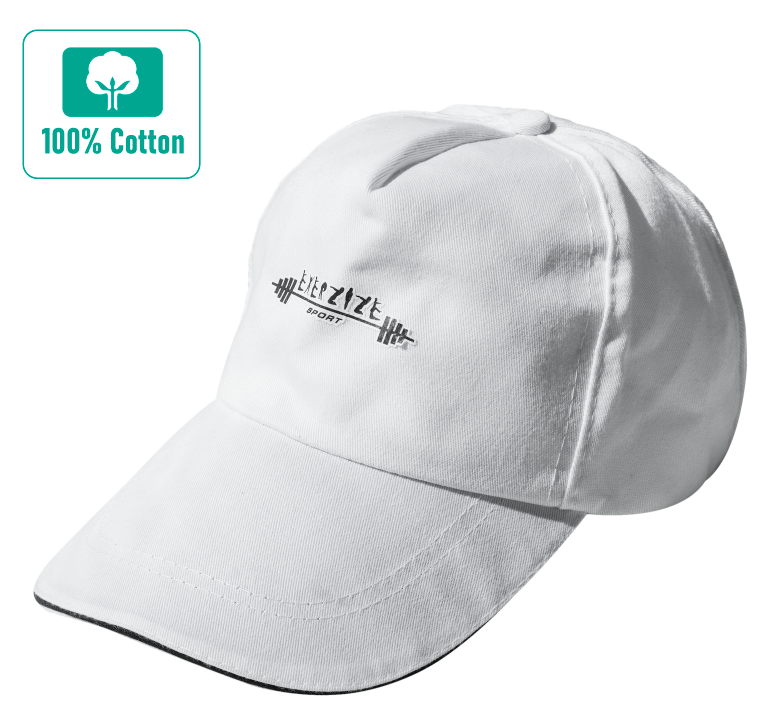 PERFECT FIT | Adjustable metal buckle back closure, great fit for most head sizes ensure comfort at all times. Reinforced Professionally Hemming-Stitch, lightweight but durable makes baseball cap can ensure long time use.QUALITY & STURDY | High quality materials and craftsmanship, lightweight and breathable, %100 Cotton makes you feel cool and comfortable. Sweat-absorbent with the sweatband. Large shield protects you perfectly from sun.100% CottonHand Wash OnlyFastening: BuckleBaseballStretchPart number: BB-HAT-WHT